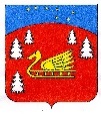 Администрациямуниципального образования  Красноозерное сельское поселениемуниципального образования Приозерский муниципальный районЛенинградской области.П О С Т А Н О В Л Е Н И Еот 31 января  2020    года             		 № 16               «О внесении изменений в Порядок расходования средств резервного фонда администрации МО Красноозерное сельское поселение для предупреждения и ликвидации чрезвычайных ситуаций» Руководствуясь ст. 81 Бюджетного кодекса Российской Федерации, Федеральным законом от 21.12.1994 N 68-ФЗ "О защите населения и территорий от чрезвычайных ситуаций природного и техногенного характера", Уставом муниципального образования Красноозерное сельское поселение муниципального образования Приозерский муниципальный район Ленинградской области, администрация муниципального образования Красноозерное сельское поселение постановляет:  1. Внести изменения в Порядок  расходования средств резервного фонда администрации МО Красноозерное сельское поселение  для предупреждения и ликвидации чрезвычайных ситуаций, утвержденный постановлением от 17.02.2014 № 35 «Об утверждении Положения о порядке расходования средств резервного фонда администрации сельского поселения для предупреждения и ликвидации чрезвычайных ситуаций»,  утвердить  редакцию пунктов 5 и 8  указанного Порядка в новой редакции.  1.1. Дополнить пункт 5 Порядка  расходования средств резервного фонда администрации МО Красноозерное сельское поселение  для предупреждения и ликвидации чрезвычайных ситуаций  абзацем следующего содержания: «5. Размер резервного фонда не может превышать 3 процента утвержденного решением о бюджете общего объема расходов. Предусмотренное настоящим Порядком целевое финансирование, а также  оказание финансовой и материальной помощи гражданам производится в  пределах установленного размера резервного фонда. После выделения средств из резервного фонда в сводную бюджетную роспись вносятся изменения путем уменьшения бюджетных ассигнований резервного фонда».1.2. Изложить пункт 8 Порядка  расходования средств резервного фонда администрации МО Красноозерное сельское поселение в новой  редакции: «8. Средства бюджета, выделяемые из резервного фонда, подлежат использованию строго по целевому назначению, определенному в постановлении администрации МО Красноозерное сельское поселение  и не могут быть направлены на иные цели. Средства резервного фонда используются в течение календарного года. Неиспользованные остатки средств резервного фонда на следующий год не переносятся. Постановления  администрации сельского поселения  о выделении средств, не исполненные частично или в полном объеме в течение финансового года, в котором они приняты, утрачивают силу с завершением финансового года. При неполном использовании средств, предоставленных из резервного фонда, экономия не может быть направлена на другие цели и подлежит возврату в бюджет  сельского поселения».2. Опубликовать  постановление на официальном информационном  сайте муниципального образования Красноозерное сельское поселение. 3. Настоящее постановление вступает в силу со дня официального опубликования.4. Контроль за исполнением настоящего постановления оставляю за собой.Глава администрации                                                   А. Н. Радецкий Исп. Максимова Е.А.   тел. 67-493Разослано:дело-3,прокуратура-1, сайт-1       